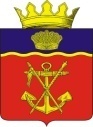                                                   АДМИНИСТРАЦИЯКАЛАЧЕВСКОГО  МУНИЦИПАЛЬНОГО  РАЙОНАВОЛГОГРАДСКОЙ  ОБЛАСТИПОСТАНОВЛЕНИЕОт 02.07. 2018  г.       № 546О внесении изменений в постановление администрации Калачевского муниципального района Волгоградской области от 16.03.2015г. № 415 «Об утверждении плана подготовки и корректировки документов стратегического планирования» В целях реализации Федерального закона от 28 июня 2014 г. № 172-ФЗ «О стратегическом планировании в Российской Федерации» и на основании ст. 170.1 Бюджетного кодекса РФп о с т а н о в л я ю:1. Внести в постановление администрации Калачевского муниципального района Волгоградской области от 16.03.2015 № 415 «Об утверждении плана подготовки и корректировки документов стратегического планирования» (далее- Постановление) следующие изменения:1.1. Приложение к Постановлению План подготовки и корректировки документов стратегического планирования Калачевского муниципального района изложить в новой редакции:Контроль исполнения настоящего постановления возложить на первого заместителя главы Калачевского муниципального района Н.П. Земскову.Настоящее постановление подлежит официальному опубликованию. Глава Калачевского муниципального района                                                   П.Н. Харитоненко№ п/пНаименование мероприятияСроки исполненияИсполнитель-координаторРазработка проекта стратегии            социально-экономического развития Калачевского муниципального района до 2030 года"до 01 января 2020 г.комитет экономики администрации Калачевского муниципального районаРазработка плана мероприятий по реализации стратегии социально-экономического развития Калачевского муниципального района  до 2030 годадо 01 января 2020 г.комитет экономики администрации Калачевского муниципального районаРазработка прогноза социально-экономического развития Калачевского муниципального района на очередной финансовый год и плановый периоддо 15 октября текущего финансового годакомитет экономики администрации Калачевского муниципального районаРазработка и утверждение муниципальных программ Калачевского муниципального района В соответствии с порядком разработки, реализации и оценки эффективности муниципальных программ Калачевского муниципального района Волгоградской области структурные подразделения администрации Калачевского муниципального района